بسم الله الرحمن الرحيم 	 	المملكة العربية السعودية 	المادة : لغتي الخالدة  	وزارة التعليم 	الصف : الأول المتوسط إدارة التعليم بمنطقة .......... 	الزمن : ساعتان  	مدرسة : متوسطة .............. 	 	 المصحح : أ. عبدالله محمد 	المراجع : 	الدرجة كتابة 	الدرجة رقما 04 التوقيع : 	التوقيع : 	 	        اختبار نهاية الفصل الدراسي الثاني – ) الدور الأول ( – للعام الدراسي 3001هـ  اسم الطالب : ........................................................................................................ 	الصف : الأول المتوسط      ) ( ـــــــــــــــــــــــــــــــــــــــــــــــــــــــــــــــــــــــــــــــــــــــــــــــــــــــــــــــــــــــــــــــــــــــــــــــــــــــــــــــــــــــــــــــــــــــــــــــــــــــــــــــــــــــــــــــــــــــــــــــ السؤال الأول :  فهم المقروء:                                                                                 34 	     إنَّ من مقاصد الشريعة بناء مجتمعٍ إسلاميّ متراحمٍ متعاطِف ، يصل بعضهم رحم بعض ، قال تعالى :﴿ وَاتقَّوُاْ اللَّّ الذَِّي تسََاءلوُنَ بهِِ وَالأرَْحَامَ ( سورة النساء. قال عبد اللّ بن سلام رضي اللّ عنه : لمّا قدم النبيّ صلى اللّ عليه وسلم المدينةَ انجفلَ الناس إليه )أي : ذهَبوا إليه ( فكان أوّل شيء سمعتهُ تكلمَّ به أن قال: )) يا أيهّا الناس ، أفشوا السّلام ، وأطعِموا الطعّام ، وصِلوا الأرحامَ ، وصَلوّا بالليل والناّس نيِام ، تدخلوا الجنةّ بسلام (( رواه الترمذيّ .  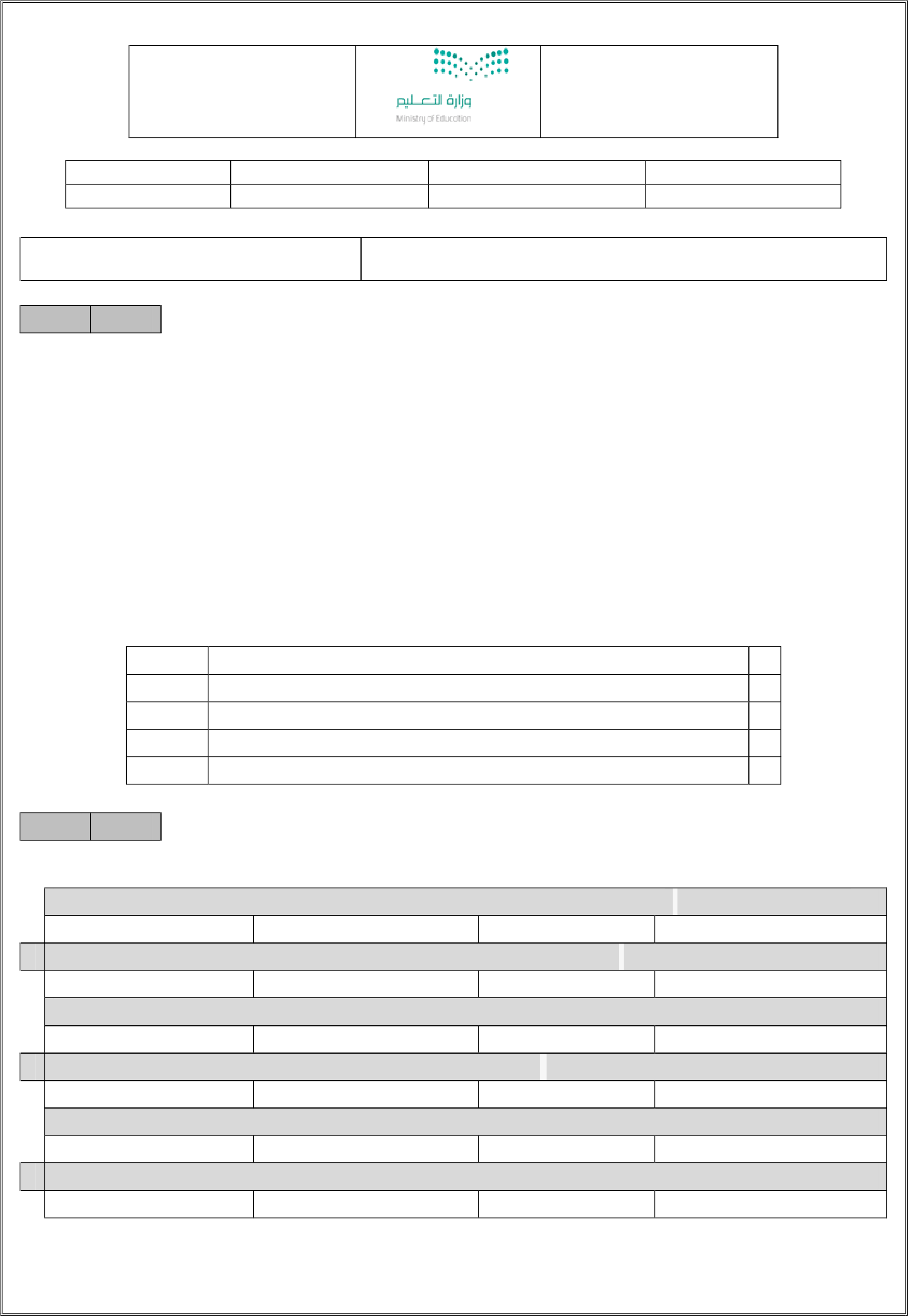      قطيعة الرّحم مِن كبائر الذّنوب ، توَعَّد اللّ عليها باللعّنةِ والعقاب ، فعقوبتهُا معجَّلة في الدّنيا مع ما يدخر اللّ لصاحبها من العقوبة في الآخرة ، يقول النبيّ  عليه الصلاة والسلام)) :  ما مِن ذنبٍ أجدر أن يعجِّل اللّ لصاحبهِ العقوبةَ في الدّنيا مع ما يدَّخره له في الآخرة من البغي )أي : الظلم ( وقطيعة الرحم (( رواه الترمذي.    ** بعد قراءة النص السابق ضع علامة )  ( أو ) × ( أمام العبارات التالية : 	3 الآية الواردة في النص من سورة النساء.  	 	2 قطيعة الرحم من كبائر الذنوب.   	 	1 يتحدث النص السابق عن برّ الوالدين . 	 	0 ) انجفل الناس إليه ( تعني : ابتعدوا عنه.  	 	5 ) البغي ( يُقصد به : ) قطيعة الرحم ( . 	 ــــــــــــــــــــــــــــــــــــــــــــــــــــــــــــــــــــــــــــــــــــــــــــــــــــــــــــــــــــــــــــتــــــــــــــــــــــــــــــــــــــــــــــــــــــــــــــــــــــــــــــــــــــــــــــــــــــــــــــــــ 	 	 6   	  السؤال الثاني : الصنف اللغوي :      ** اختر الإجابة الصحيحة :                                                                    3- أي مما يلي جمع تكسير : 	أ -  طالبَيْ ن . 	ب-  معلمات.       	جـ ـ  معلمون.          2- ) الساعون(  نوع هذه الكلمة :  	أ -  جمع مؤنث سالم       	ب-  مفرد        	جـ - جمع تكسير        1- جمع كلمة ) عاملة ( : 	أ -  عاملات  	ب-  معامل        	جـ ـ  عمال            0- متى موعد سفر والدي ؟ الاسم المبني هو : 	أ - متى         	ب-  موعد       	جـ - سفر       5- أسماء الإشارة كلها :  	أ -  مبنية عدا هذين وهاتين 	ب-  مبنية        جـ ـ  معربة عدا هذا وهذه   6- ) الطالب الذي تفوق محبوب ( الاسم المبني في المثال السابق ، هو: 	أ -  الذي      	ب-  محبوب       	جـ - الطالب       د ـ كتب.   .د ـ جمع مذكر سالم   د ـ عاملون  .د ـ والدي د ـ معربة . د ـ تفوق السؤال الثالث : الوظيفة النحوية :    ** ضع علامة )  ( أو ) × ( أمام العبارات التالية :           	 	 6   	3 من الحروف الناسخة : ) إنّ – لكنّ – كأنّ ( . 	 ليتَ النجومُ قريبةٌ . 	 	1 إنّ المدينتَين شاهدتان على التقدّم . 	 	0  يقع حرف الجرّ بعد الاسم المجرور . 	 حروف الجرّ تدخل على الاسم الظاهر والضمير . 	 ) سلّمتُ على المتفوق ينَ ( ، علامة جرّ " المتفوقين " الكسرة الظاهرة . 	 ــــــــــــــــــــــــــــــــــــــــــــــــــــــــــــــــــــــــــــــــــــــــــــــــــــــــــــــــــــــــــــــــــــــــــــــــــــــــــــــــــــــــــــــــــــــــــــــــــــــــــــــــــــــــــــــــــــــــــــ 	 	 6   	 السؤال الرابع : الأسلوب اللغوي :  ** ضع علامة )  ( أو ) × ( أمام العبارات التالية :             من أدوات النداء : ) أي – أيا – يا. (  	 	2 ) يا زملائي ، اجتهدوا في اختباراتكم  .(  الجملة السابقة هي : أسلوب استفهام . 	 	1 عندما يتكرر النداء فإن الغرض من التكرار هو : التنبيه . 	 	0 أسلوب الأمر يتكون من الفعل المضارع المقرون بـ ) لا ( الناهية الجازمة.  	 أسلوب النهي هو طلب الكف عن الفعل أو الامتناع عنه . 	 ) لا تمضيا يومكما فيما لا ينفع ( ، نوع الأسلوب في العبارة هو : أسلوب نهي.  	  ــــــــــــــــــــــــــــــــــــــــــــــــــــــــــــــــــــــــــــــــــــــــــــــــــــــــــــــــــــــــــــــــــــــــــــــــــــــــــــــــــــــــــــــــــــــــــــــــــــــــــــــــــــــــــــــــــــــــــــــ  	 	 6   	    السؤال الخامس : الرسم الإملائي :   ** اختر الإجابة الصحيحة                         :                  3- الكلمة التي كتبت بشكل صحيح فيما يلي هي : 	أ -  دراجاة 	ب-  باتَ          	جـ ـ  أوقات          	د ـ بُنات الأهرام 2- من مواضع رسم التاء المربوطة جمع التكسير، مثل : 	. 	أ -  فَتيات        	ب-  بُناة        	جـ - طائرات       	د ـ صلوات 1- تأتي التاء المفتوحة في آخر بعض الحروف ، مثل : 	أ -  بيت 	ب-  ليت         	جـ ـ  أولات          	د ـ ذهبْتُ  0- عند دخول حرف ) الباء ( على كلمة ) الباب ( ، تُكتب :  	. 	أ -  بالباب 	ب-  بلباب      	جـ - باباب      	د ـ بباب 5- عند دخول حرف ) اللام ( على كلمة ) الكتاب ( :  أ -  نحذف همزة ال التعريف  	ب-  لا يحدث تغيير    	جـ ـ  نحذف اللام       د ـ نحذف ال التعريف كاملة 6- عند دخول ) اللام المكسورة ( على كلمة ) اللبيب ( ، تُكتب : 	. 	أ -  ل لبيب     	ب-   لألبيب        	جـ - ل للبيب       	د ـ ل بيب ـــــــــــــــــــــــــــــــــــــــــــــــــــــــــــــــــــــــــــــــــــــــــــــــــــــــــــــــــــــــــــــــــــــــــــــــــــــــــــــــــــــــــــــــــــــــــــــــــــــــــــــــــــــــــــــــــــــــــــــــ    السؤال السادس : الرسم الكتابي:       ** ضع علامة )  ( أو ) × ( أمام العبارات التالية :           6 	 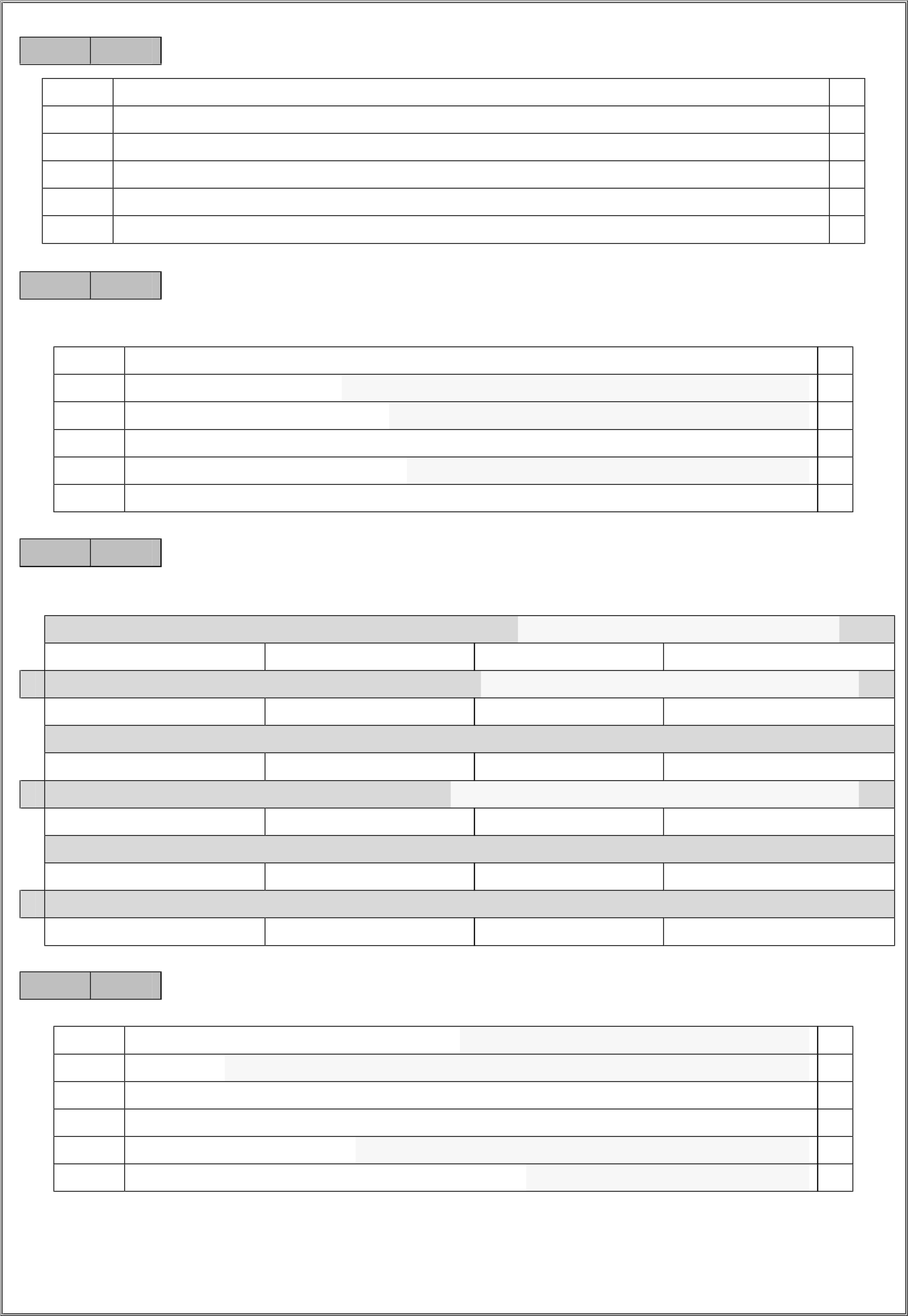 	3 الراء في خط النسخ ينزل منه جزء تحت السطر . 	 	2 عند كتابة حرفي ) الراء و الزاء ( بخط الرقعة فإنه ينزل جزء منه تحت السطر  . 	 	1 عند رسم ) الراء و الزاء ( في خط الرقعة يكون في خط مائل نحو اليمين قليلا.  	 	0 يُطمس رأس حرف الواو عند رسمه بخط الرقعة . 	 يتكون حرف الواو في خط الرقعة من اتصال حرفي ) س ، غ ( . 	 رأس الواو في خط النسخ يكون مفرغ ا  . 	 ـــــــــــــــــــــــــــــــــــــــــــــــــــــــــــــــــــــــــــــــــــــــــــــــــــــــــــــــــــــــــــــــــــــــــــــــــــــــــــــــــــــــــــــــــــــــــــــــــــــــــــــــــــــــــــ انتهت الأسئلة ...         وفقك اللّ تعالى                              ...                                      معلمك / عبداللّ محمد  